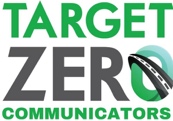 NOVEMBER 2020 CAMPAIGNQUIZ: MYTH OR REAL DEAL?Take this quiz and test your knowledge about using seat belts.If your car has air bags you still need to wear a seat belt. Myth or Real Deal?The Real Deal. The safest way to ride is buckled up in a vehicle equipped with air bags. Even without an air bag, you are safer buckled up than you are with an air bag and not buckled up.If you’re not going far or not traveling fast, seat belts are still necessary. Myth or Real Deal?The Real Deal. Seemingly routine trips can be deceptively dangerous. Most fatal crashes happen within 25 miles from home and at speeds of less than 40 mph.Even if you’re in a pickup truck or other large vehicle a seat belt is necessary. Myth or Real Deal?The Real Deal. For occupants in SUVs, pickups, and vans, seat belts reduce the risk of fatal injury to the driver and front seat passenger by 60%.It’s essential for guys to wear seat belts.  Myth or Real Deal?The Real Deal. Young men are most at risk. Among male passenger vehicle occupants ages 18-34 who were killed in 2017 fatal crashes, 60% were not buckled.*https://www.nhtsa.gov/risky-driving/seat-belts